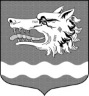 Администрация муниципального образования Раздольевское сельское поселение муниципального образования Приозерский муниципальный район Ленинградской областиПОСТАНОВЛЕНИЕ17 февраля 2020 года                                                                                        № 45В соответствии со ст. 33 Федерального закона РФ от 06 октября 2003 года № 131-ФЗ «Об общих принципах организации местного самоуправления в Российской Федерации», Федеральным законом от 24 июля 2007 года № 209-ФЗ «О развитии малого и среднего предпринимательства в Российской Федерации», областным законом от 28 декабря 2018 года № 147-оз «О старостах сельских населенных пунктов Ленинградской области и содействии участию населения в осуществлении местного самоуправления в иных формах на частях территорий муниципальных образований Ленинградской области», ст.93 Положения о бюджетном процессе в МО Раздольевское сельское поселение, утвержденного решением совета депутатов МО Раздольевское сельское поселение № 39 от 13 ноября 2015 года, порядком разработки, реализации и оценке эффективности муниципальных программ в муниципальном образовании Раздольевское сельское поселение, утвержденным постановлением администрации МО Раздольевское сельское поселение № 42 от 27 марта 2014 года, положением о старосте сельского населенного пункта МО Раздольевское сельское поселение, утвержденным решением совета депутатов МО Раздольевское сельское поселение № 138 от 21 марта 2013 года, положением об организации деятельности общественных советов на территории муниципального образования Раздольевское сельское поселение, утвержденным решением совета депутатов № 179 от 26 марта 2014 года и Уставом муниципального образования Раздольевское сельское поселение, администрация муниципального образования Раздольевское сельское поселение ПОСТАНОВЛЯЕТ:1. Внести в постановление от 28.12.2019 года № 276 «Об утверждении муниципальной программы «Устойчивое общественное развитие в муниципальном образовании Раздольевское сельское поселение муниципального образования Приозерский муниципальный район Ленинградской области на 2020-2022 годы» и приложение к нему следующие изменения:1.1. Значение площади «15,0 га» заменить на «19,8 га» по всему тексту.2. Настоящее постановление подлежит официальному опубликованию и вступает в силу на следующий день после опубликования.3. Контроль за исполнением постановления возложить на заместителя главы администрации МО Раздольевское сельское поселение Сапрыгину А.С.Глава администрации			                               	          	   В.В.СтецюкЕрмолина Н.А.. 66-725Разослано: дело-3, прокуратура-1О внесении изменений и в постановление администрации МО Раздольевское сельское поселение от 28.12.2019 года № 276 «Об утверждении муниципальной программы «Устойчивое общественное развитие в муниципальном образовании Раздольевское сельское поселение муниципального образования Приозерский муниципальный район Ленинградской области на 2020-2022 годы»»